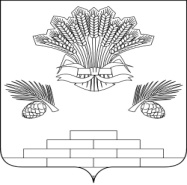 АДМИНИСТРАЦИЯ ЯШКИНСКОГО МУНИЦИПАЛЬНОГО РАЙОНАПОСТАНОВЛЕНИЕот «09» февраля 2018г. № 68-ппгт ЯшкиноОб утверждении схемы расположения земельного участкана кадастровом плане территории	Рассмотрев заявление Юсупова Л.Р. от 01.02.2018г., руководствуясь Земельным Кодексом Российской Федерации, Федеральным Законом Российской Федерации от 06.10.2003 № 131-ФЗ «Об общих принципах организации местного самоуправления в Российской Федерации», Федеральным законом от 24.07.2007 № 221-ФЗ «О государственном кадастре недвижимости», п. 2 ст. 3.3 Федерального закона от 25.10.2011 № 137-ФЗ «О введении в действие Земельного кодекса Российской Федерации», Уставом Яшкинского муниципального района, администрация Яшкинского муниципального района постановляет:	1. Утвердить прилагаемую схему расположения земельного участка  на кадастровом плане территории, площадью 7931 кв.м., расположенного по адресу: Кемеровская область, Яшкинский район, с. Колмогорово, ул. Ленинская, 1е, с  разрешенным использованием - «Для сельскохозяйственного использования (животноводство)», категория земель – «Земли  населённых пунктов», территориальная зона – «СХ 3 – зона животноводства».	2. Контроль за исполнением настоящего постановления возложить на первого заместителя главы Яшкинского муниципального района А.Е.Дружинкина.	3. Настоящее постановление вступает в силу с момента подписания.	Глава Яшкинского	муниципального района                                                              С.В. Фролов